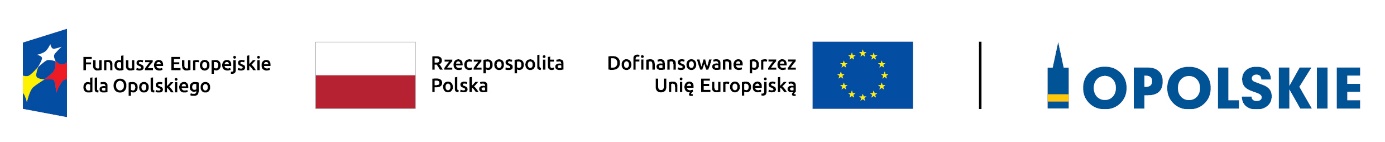 Załącznik do Uchwały Nr 68 KM FEO 2021-2027z dnia 14 września 2023 r.KRYTERIA MERYTORYCZNE SZCZEGÓŁOWE DLA DZIAŁANIA 
6.7 WSPARCIE RODZINY I PIECZY ZASTĘPCZEJDotyczy: postępowania konkurencyjnegoZakres: Europejski Fundusz Społeczny PlusKryteria merytoryczne szczegółowe bezwzględneKryteria merytoryczne szczegółowe bezwzględneKryteria merytoryczne szczegółowe bezwzględneKryteria merytoryczne szczegółowe bezwzględneLp.Nazwa kryteriumDefinicjaOpis znaczenia kryterium12341.Realizowane w ramach projektu wsparcie 
z zakresu usług społecznych dotyczy wyłącznie usług świadczonych 
w społeczności lokalnej.Sprawdza się, czy we wniosku wskazano informacje potwierdzające, że realizowane w ramach projektu wsparcie z zakresu usług społecznych dotyczy wyłącznie usług świadczonych w społeczności lokalnej lub wsparcia dzieci i młodzieży przebywających 
w całodobowych instytucjach opieki. Poprzez usługi świadczone w społeczności lokalnej należy rozumieć usługi społeczne lub zdrowotne umożliwiające dzieciom życie 
w rodzinie lub rodzinnej pieczy zastępczej. Usługi te zapobiegają odizolowaniu osób od rodziny oraz umożliwiają podtrzymywanie więzi rodzinnych. Są to usługi świadczone w sposób:zindywidualizowany (dostosowany do potrzeb i możliwości danej osoby);umożliwiający odbiorcom tych usług kontrolę nad swoim życiem i nad decyzjami, które ich dotyczą (w zakresie wsparcia dzieci uwzględnianie ich zdania);zapewniający, że odbiorcy usług nie są odizolowani od ogółu społeczności lub nie są zmuszeni do mieszkania razem;gwarantujący, że wymagania organizacyjne nie mają pierwszeństwa przed indywidualnymi potrzebami osoby z niej korzystającej.Warunki, o których mowa w lit. a–d, muszą być spełnione łącznie.Formy wsparcia możliwe do realizacji w ramach projektu zostały wskazane w karcie działania 6.7 w Szczegółowym Opisie Priorytetów Programu Fundusze Europejskie dla Opolskiego 2021-2027. Wyciąg z ww. dokumentu (karta działania 6.7) stanowi załącznik do regulaminu wyboru projektów.Dla kryterium przewidziano możliwość pozytywnej oceny 
z zastrzeżeniem:konieczności spełnienia odnoszących się do tego kryterium warunków jakie musi spełnić projekt, aby móc otrzymać dofinansowanie, i/lub konieczności uzyskania informacji i wyjaśnień wątpliwości dotyczących zapisów wniosku o dofinansowanie projektu.Ocena z zastrzeżeniem skutkować będzie skierowaniem projektu do etapu negocjacji i możliwością korekty wniosku.Kryterium jest weryfikowane na podstawie zapisów wniosku 
o dofinansowanie i/lub wyjaśnień udzielonych przez Wnioskodawcę i/lub informacji dotyczących projektu pozyskanych w inny sposób.Kryterium bezwzględne (0/1)2. Do objęcia wsparciem w ramach projektu preferowane są osoby:o znacznym lub umiarkowanym stopniu niepełnosprawności,z niepełnosprawnością sprzężoną,korzystające z programu Fundusze Europejskie na Pomoc Żywnościową 2021–2027 (FE PŻ),dzieci wychowujące się poza rodziną biologiczną.Sprawdza się, czy we wniosku wskazano informacje potwierdzające, że podczas rekrutacji uczestników projektu preferowane będą osoby:o znacznym lub umiarkowanym stopniu niepełnosprawności,z niepełnosprawnością sprzężoną,korzystające z programu FE PŻ,dzieci wychowujące się poza rodziną biologiczną.Powyższe oznacza, że podczas rekrutacji uczestników projektu 
w pierwszej kolejności do projektu będą przyjmowane ww. osoby. Dla kryterium przewidziano możliwość pozytywnej oceny 
z zastrzeżeniem:konieczności spełnienia odnoszących się do tego kryterium warunków jakie musi spełnić projekt, aby móc otrzymać dofinansowanie, i/lub konieczności uzyskania informacji 
i wyjaśnień wątpliwości dotyczących zapisów wniosku 
o dofinansowanie projektu.Ocena z zastrzeżeniem skutkować będzie skierowaniem projektu do etapu negocjacji i możliwością korekty wniosku.Kryterium jest weryfikowane na podstawie zapisów wniosku 
o dofinansowanie i/lub wyjaśnień udzielonych przez Wnioskodawcę i/lub informacji dotyczących projektu pozyskanych w inny sposób.Kryterium bezwzględne (0/1)3. Wsparcie oferowane w projekcie dostosowane jest do indywidualnych potrzeb, potencjału i osobistych preferencji odbiorców tych usług.Sprawdza się, czy we wniosku wskazano informacje potwierdzające, że oferowane w projekcie wsparcie będzie dostosowane do indywidualnych potrzeb, potencjału i osobistych preferencji odbiorców tych usług zwłaszcza w przypadku osób 
z niepełnosprawnościami.Dla kryterium przewidziano możliwość pozytywnej oceny 
z zastrzeżeniem:konieczności spełnienia odnoszących się do tego kryterium warunków jakie musi spełnić projekt, aby móc otrzymać dofinansowanie, i/lub konieczności uzyskania informacji i wyjaśnień wątpliwości dotyczących zapisów wniosku o dofinansowanie projektu.Ocena z zastrzeżeniem skutkować będzie skierowaniem projektu do etapu negocjacji i możliwością korekty wniosku.Kryterium jest weryfikowane na podstawie zapisów wniosku 
o dofinansowanie i/lub wyjaśnień udzielonych przez Wnioskodawcę i/lub informacji dotyczących projektu pozyskanych w inny sposób.Kryterium bezwzględne (0/1)4.Usługi wsparcia rodziny w postaci pomocy w opiece i wychowaniu dzieci w formie placówek wsparcia dziennego polegają na: tworzeniu nowych miejsc opieki 
i wychowania w ramach nowo tworzonych placówek wsparcia dziennego lub na wsparciu istniejących placówek (jeśli dotyczy).Sprawdza się, czy we wniosku wskazano informacje potwierdzające, że usługi wsparcia rodziny w postaci pomocy w opiece 
i wychowaniu dzieci w formie placówek wsparcia dziennego polegają na: tworzeniu nowych miejsc opieki i wychowania w ramach nowo tworzonych placówek wsparcia dziennego lub na wsparciu istniejących placówek.Dla kryterium przewidziano możliwość pozytywnej oceny 
z zastrzeżeniem:konieczności spełnienia odnoszących się do tego kryterium warunków jakie musi spełnić projekt, aby móc otrzymać dofinansowanie, i/lub konieczności uzyskania informacji i wyjaśnień wątpliwości dotyczących zapisów wniosku o dofinansowanie projektu.Ocena z zastrzeżeniem skutkować będzie skierowaniem projektu do etapu negocjacji i możliwością korekty wniosku.Kryterium jest weryfikowane na podstawie zapisów wniosku 
o dofinansowanie i/lub wyjaśnień udzielonych przez Wnioskodawcę i/lub informacji dotyczących projektu pozyskanych w inny sposób.Kryterium bezwzględne (0/1)5.Wsparcie w ramach projektu istniejących placówek wsparcia dziennego jest możliwe wyłącznie pod warunkiem:zwiększenia liczby miejsc w tych placówkach lubrozszerzenia oferty wsparcia (jeśli dotyczy).Sprawdza się, czy we wniosku wskazano informacje potwierdzające, że wsparcie istniejących placówek wsparcia dziennego prowadzi dozwiększenia liczby miejsc w tych placówkach lubrozszerzenia oferty wsparcia.Dla kryterium przewidziano możliwość pozytywnej oceny 
z zastrzeżeniem:konieczności spełnienia odnoszących się do tego kryterium warunków jakie musi spełnić projekt, aby móc otrzymać dofinansowanie, i/lub konieczności uzyskania informacji i wyjaśnień wątpliwości dotyczących zapisów wniosku o dofinansowanie projektu.Ocena z zastrzeżeniem skutkować będzie skierowaniem projektu do etapu negocjacji i możliwością korekty wniosku.Kryterium jest weryfikowane na podstawie zapisów wniosku 
o dofinansowanie i/lub wyjaśnień udzielonych przez Wnioskodawcę i/lub informacji dotyczących projektu pozyskanych w inny sposób.Kryterium bezwzględne (0/1)6.Podejmowane w ramach projektu działania mające na celu wsparcie dzieci 
i młodzieży przebywających 
w całodobowych instytucjach opieki nie wzmacniają potencjału instytucjonalnego tych placówek (jeśli dotyczy). Sprawdza się, czy zapisy wniosku potwierdzają, iż podejmowane 
w ramach projektu działania mające na celu wsparcie dzieci 
i młodzieży przebywających w całodobowych instytucjach opieki nie wzmacniają potencjału instytucjonalnego tych placówek 
(np. zatrudnianie personelu, przeprowadzanie remontów, zakup wyposażenia itp.).Powyższe oznacza, iż nie ma możliwości:tworzenia nowych miejsc opieki w formach instytucjonalnych, utrzymywania istniejących miejsc w tych placówkach. Działania podejmowane w ramach projektu mogą dotyczyć wyłącznie zindywidualizowanego wsparcia dzieci i młodzieży oraz kadr w zakresie zgodnym z ideą deinstytucjonalizacji, tj.:realizowania zindywidualizowanych usług na rzecz dzieci 
i młodzieży przebywających w całodobowych instytucjach,prowadzenia szkoleń kadr na kandydatów do pełnienia funkcji rodziny zastępczej i prowadzenia rodzinnych domów dziecka.Dla kryterium przewidziano możliwość pozytywnej oceny 
z zastrzeżeniem:konieczności spełnienia odnoszących się do tego kryterium warunków jakie musi spełnić projekt, aby móc otrzymać dofinansowanie, i/lub konieczności uzyskania informacji i wyjaśnień wątpliwości dotyczących zapisów wniosku o dofinansowanie projektu.Ocena z zastrzeżeniem skutkować będzie skierowaniem projektu do etapu negocjacji i możliwością korekty wniosku.Kryterium jest weryfikowane na podstawie zapisów wniosku 
o dofinansowanie i/lub wyjaśnień udzielonych przez Wnioskodawcę i/lub informacji dotyczących projektu pozyskanych w inny sposób.Kryterium bezwzględne (0/1)7.W ramach projektu w zależności od indywidualnych potrzeb zostanie zapewnione wsparcie  dla osób zamieszkujących obszar wykluczony komunikacyjnie.Sprawdza się, czy we wniosku wskazano informacje potwierdzające, że w ramach projektu w zależności od indywidualnych potrzeb zostanie zapewnione wsparcie np. dowóz do miejsc świadczenia usług osobie zamieszkującej obszar wykluczony komunikacyjnie, na którym nie funkcjonuje lub funkcjonuje w ograniczonym zakresie transport zbiorowy publiczny/niepubliczny. Dokument z wykazem zidentyfikowanych w województwie opolskim obszarów wykluczonych komunikacyjnie będzie stanowił załącznik do wzoru umowy/decyzji o dofinansowanie projektu.Dla kryterium przewidziano możliwość pozytywnej oceny 
z zastrzeżeniem:konieczności spełnienia odnoszących się do tego kryterium warunków jakie musi spełnić projekt, aby móc otrzymać dofinansowanie, i/lub konieczności uzyskania informacji i wyjaśnień wątpliwości dotyczących zapisów wniosku o dofinansowanie projektu.Ocena z zastrzeżeniem skutkować będzie skierowaniem projektu do etapu negocjacji i możliwością korekty wniosku.Kryterium jest weryfikowane na podstawie zapisów wniosku 
o dofinansowanie i/lub wyjaśnień udzielonych przez Wnioskodawcę i/lub informacji dotyczących projektu pozyskanych w inny sposób.Kryterium bezwzględne (0/1)Kryteria merytoryczne szczegółowe punktowaneKryteria merytoryczne szczegółowe punktowaneKryteria merytoryczne szczegółowe punktowaneKryteria merytoryczne szczegółowe punktowaneKryteria merytoryczne szczegółowe punktowaneLPNazwa kryteriumDefinicjaOpis znaczenia kryteriumOpis znaczenia kryteriumLPNazwa kryteriumDefinicjaWagaPunkty123451.Projekt skierowany do osób fizycznych mieszkających w rozumieniu Kodeksu Cywilnego i/lub pracujących i/lub uczących się na Obszarze Strategicznej Interwencji (OSI) wskazanym w Krajowej Strategii Rozwoju Regionalnego (KSRR), 
tj. miast średnich tracących funkcje społeczno-gospodarcze i/lub obszarów zagrożonych trwałą marginalizacją.W kryterium bada się czy projekt skierowany jest do osób fizycznych mieszkających w rozumieniu Kodeksu Cywilnego i/lub pracujących i/lub uczących się na terenie miast średnich tracących funkcje społeczno-gospodarcze i/lub na terenie obszarów zagrożonych trwałą marginalizacją. Obszary Strategicznej Interwencji w województwie opolskim to:Miasta średnie tracące funkcje społeczno – gospodarcze – 8 miast: Brzeg, Kędzierzyn – Koźle, Kluczbork, Krapkowice, Namysłów, Nysa, Prudnik, Strzelce Opolskie,Obszary zagrożone trwałą marginalizacją – 15 gmin: Baborów, Branice, Cisek, Domaszowice, Gorzów Śląski, Kamiennik, Murów, Otmuchów, Paczków, Pakosławice, Pawłowiczki, Radłów, Świerczów, Wilków, Wołczyn.0 pkt -  osoby fizyczne mieszkające w rozumieniu Kodeksu Cywilnego i/lub pracujące i/lub uczące się na terenie miast średnich tracących funkcje społeczno-gospodarcze i/lub obszarów zagrożonych trwałą marginalizacją stanowią mniej niż 10 % grupy docelowej 
w projekcie;2 pkt -  osoby fizyczne mieszkające w rozumieniu Kodeksu Cywilnego i/lub pracujące i/lub uczące się na terenie miast średnich tracących funkcje społeczno-gospodarcze i/lub obszarów zagrożonych trwałą marginalizacją stanowią od 10 % do 20 % włącznie grupy docelowej 
w projekcie;3 pkt -  osoby fizyczne mieszkające w rozumieniu Kodeksu Cywilnego i/lub pracujące i/lub uczące się na terenie miast średnich tracących funkcje społeczno-gospodarcze i/lub obszarów zagrożonych trwałą marginalizacją stanowią więcej niż 20 % grupy docelowej 
w projekcie.Kryterium jest weryfikowane na podstawie zapisów wniosku 
o dofinansowanie projektu.30 lub 2 lub 3 pkt2.Projekt skierowany do osób fizycznych mieszkających w rozumieniu Kodeksu Cywilnego i/lub pracujących i/lub uczących się na obszarze wiejskim.W kryterium bada się czy projekt skierowany jest do osób fizycznych mieszkających w rozumieniu Kodeksu Cywilnego i/lub pracujących i/lub uczących się na obszarze wiejskim.Definicja obszaru wiejskiego zgodnie z Podziałem jednostek przestrzennych województwa opolskiego wg klasyfikacji Degurba, stanowiącym załącznik do regulaminu wyboru projektów.0 pkt - osoby fizyczne mieszkające w rozumieniu Kodeksu Cywilnego i/lub pracujące i/lub uczące się na obszarze wiejskim stanowią mniej niż 10 % grupy docelowej w projekcie;1 pkt - osoby fizyczne mieszkające w rozumieniu Kodeksu Cywilnego i/lub pracujące i/lub uczące się na obszarze wiejskim stanowią od 10 % do 20 % włącznie grupy docelowej w projekcie;2 pkt - osoby fizyczne mieszkające w rozumieniu Kodeksu Cywilnego i/lub pracujące i/lub uczące się na obszarze wiejskim stanowią więcej niż 20 % grupy docelowej w projekcie.Kryterium jest weryfikowane na podstawie zapisów wniosku 
o dofinansowanie projektu.20 - 2 pkt3.W projekcie zostały wykorzystane rozwiązania innowacyjne wypracowane 
w Programie Operacyjnym Kapitał Ludzki (PO KL) i/lub Programie Operacyjnym Wiedza Edukacja Rozwój 2014-2020 (PO WER), które przeszły pozytywną weryfikację.Sprawdza się, czy we wniosku wskazano informacje potwierdzające, że 
w projekcie zostały wykorzystane rozwiązania innowacyjne wypracowane w PO KL i/lub PO WER, które przeszły pozytywną weryfikację.0 pkt – w projekcie nie zostały wykorzystane rozwiązania innowacyjne wypracowane w PO KL i/lub PO WER, które przeszły pozytywną weryfikację;1 pkt - w projekcie zostały wykorzystane rozwiązania innowacyjne wypracowane w PO KL i/lub PO WER, które przeszły pozytywną weryfikację.Kryterium jest weryfikowane na podstawie zapisów wniosku 
o dofinansowanie projektu.20 lub 1 pkt4.W ramach realizowanego projektu wnioskodawcą lub partnerem projektu jest podmiot ekonomii społecznej.Sprawdza się, czy we wniosku wskazano informacje potwierdzające, że wnioskodawcą lub partnerem projektu jest podmiot ekonomii społecznej.0 pkt - wnioskodawca nie jest podmiotem ekonomii społecznej;2 pkt - wnioskodawcą lub partnerem projektu jest podmiot ekonomii społecznej.Kryterium jest weryfikowane na podstawie zapisów wniosku 
o dofinansowanie projektu.20 lub 2 pkt